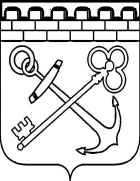 КОМИТЕТ ПО РАЗВИТИЮ МАЛОГО, СРЕДНЕГО БИЗНЕСАИ ПОТРЕБИТЕЛЬСКОГО РЫНКА ЛЕНИНГРАДСКОЙ ОБЛАСТИПРИКАЗО внесении изменения в приказ комитета по развитию малого, среднего бизнеса и потребительского рынка Ленинградской области от 17.02.2020 № 4 «Об утверждении критериев и показателей эффективностии результативности деятельности Государственного казенного учреждения Ленинградской области «Ленинградский областной центр поддержки предпринимательства» и его руководителя»В целях реализации областного закона Ленинградской области от 08.06.2011 № 32-оз «Об оплате труда работников государственных бюджетных учреждений Ленинградской области и государственных казенных учреждений Ленинградской области» и постановления Правительства Ленинградской области от 30.04.2020 № 262 «Об утверждении Положения о системах оплаты труда в государственных учреждениях Ленинградской области по видам экономической деятельности и признании утратившими силу полностью или частично отдельных постановлений Правительства Ленинградской области» приказываю:1. Внести изменение в приказ комитета по развитию малого, среднего бизнеса и потребительского рынка Ленинградской области от 17.02.2020 № 4 «Об утверждении критериев и показателей эффективности и результативности деятельности Государственного казенного учреждения Ленинградской области «Ленинградский областной центр поддержки предпринимательства» и его руководителя», изложив приложение в редакции согласно приложению к настоящему приказу.2. Установить, что действие настоящего приказа распространяется на правоотношения, возникшие с 01 апреля 2021 года.Председатель комитетапо развитию малого, среднего бизнеса и потребительского рынка Ленинградской области 			     			        С.И. НерушайПРИЛОЖЕНИЕк приказу комитетапо развитию малого,среднего бизнесаи потребительского рынкаЛенинградской областиот      апреля 2021 года № _____«ПРИЛОЖЕНИЕк приказу комитетапо развитию малого,среднего бизнесаи потребительского рынкаЛенинградской областиот 17.02.2020 № 4КРИТЕРИИ И ПОКАЗАТЕЛИЭФФЕКТИВНОСТИ И РЕЗУЛЬТАТИВНОСТИ ДЕЯТЕЛЬНОСТИГОСУДАРСТВЕННОГО КАЗЕННОГО УЧРЕЖДЕНИЯ ЛЕНИНГРАДСКОЙ ОБЛАСТИ «ЛЕНИНГРАДСКИЙ ОБЛАСТНОЙ ЦЕНТР ПОДДЕРЖКИПРЕДПРИНИМАТЕЛЬСТВА» И ЕГО РУКОВОДИТЕЛЯот         апреля 2021 года                                         № _____N п/пНаименование показателя эффективности и результативностиНаименование показателя эффективности и результативностиФормула расчета значений показателей  эффективности и результативностиКритерий эффективности и результативности (плановое значение)Вес, %Корректирующий коэффициентКорректирующий коэффициентN п/пНаименование показателя эффективности и результативностиНаименование показателя эффективности и результативностиФормула расчета значений показателей  эффективности и результативностиКритерий эффективности и результативности (плановое значение)Вес, %Позитивное отклонениеНегативное отклонениеЕжемесячные показателиЕжемесячные показателиЕжемесячные показателиЕжемесячные показателиЕжемесячные показателиЕжемесячные показателиЕжемесячные показателиЕжемесячные показатели1.P1. Выполнение кассового плана учреждения в рамках соблюдения финансовой дисциплины, %P1. Выполнение кассового плана учреждения в рамках соблюдения финансовой дисциплины, %P1 = где:Vf – фактический кассовый расход в отчетном периоде, (руб.);Vp -  плановый кассовый расход в отчетном периоде, (руб.)9525При достижении           К = 1При недостижении до 5%:К = (Ф : П -1) х 2 +1. При недостижении на 5% и выше: К =02.P2. Число случаев нарушений по  исполнению НПА Ленинградской области, приказов и распоряжений комитета по развитию малого, среднего бизнеса и потребительского рынка Ленинградской области, ед.P2. Число случаев нарушений по  исполнению НПА Ленинградской области, приказов и распоряжений комитета по развитию малого, среднего бизнеса и потребительского рынка Ленинградской области, ед.P2 = Qnpa,где:Qnpa -  число случаев нарушений по  исполнению НПА Ленинградской области, приказов и распоряжений комитета по развитию малого, среднего бизнеса и потребительского рынка Ленинградской области, (ед.)025При достижении           К = 1При недостижении           К = 03.P3.  Доля исполненных в срок документов, поставленных на контроль председателем комитета по развитию малого, среднего бизнеса и потребительского рынка Ленинградской области (далее – комитет), от общего числа указанных документов, подлежащих исполнению работником в отчетном периоде, %P3.  Доля исполненных в срок документов, поставленных на контроль председателем комитета по развитию малого, среднего бизнеса и потребительского рынка Ленинградской области (далее – комитет), от общего числа указанных документов, подлежащих исполнению работником в отчетном периоде, %P3 = где:Vi – количество  исполненных в срок документов,  поставленных на контроль председателем комитета документов (ед.); Vp – количество поставленных на контроль председателем комитета документов, (ед.)10025При достиженииК = 1При недостижении95% - 99%  К=0,5˂ 94% К=04.P4.  Доля исполненных в срок поручений, данных председателем комитета в рамках производственных совещаний, от общего числа указанных поручений, подлежащих исполнению в отчетном периоде, %P4.  Доля исполненных в срок поручений, данных председателем комитета в рамках производственных совещаний, от общего числа указанных поручений, подлежащих исполнению в отчетном периоде, %P4 = где:Vi –  количество исполненных в срок поручений, данных председателем комитета в рамках производственных совещаний, подлежащих исполнению в отчетном периоде, (ед.); Vp – общее число  поручений,  данных председателем комитета в рамках производственных совещаний,   подлежащих исполнению в отчетном периоде,  (ед.)10025При достижении            К = 1При недостижении95% - 99% К=0,5˂ 94%  К=0Итого за месяцИтого за месяцИтого за месяцИтого за месяцИтого за месяц100Квартальные показателиКвартальные показателиКвартальные показателиКвартальные показателиКвартальные показателиКвартальные показателиКвартальные показателиКвартальные показатели1.P1. Число случаев нарушений своевременного предоставления в отчетном квартале сводной информации, отчетности по мероприятиям, за организацию и исполнение которых отвечает ГКУ «ЛОЦПП»,  ед.P1. Число случаев нарушений своевременного предоставления в отчетном квартале сводной информации, отчетности по мероприятиям, за организацию и исполнение которых отвечает ГКУ «ЛОЦПП»,  ед.P1 = Qsi,где:Qsi -  число  нарушений своевременного предоставления в отчетном квартале сводной информации, отчетности по мероприятиям, за организацию и исполнение которых отвечает ГКУ «ЛОЦПП»025При достижении            К = 1При недостижении         К = 02.P2.  Доля субъектов малого и среднего предпринимательства, получивших консультационную поддержку, от общего количества субъектов малого и среднего предпринимательства Ленинградской области, %P2.  Доля субъектов малого и среднего предпринимательства, получивших консультационную поддержку, от общего количества субъектов малого и среднего предпринимательства Ленинградской области, %P2 = где:Vks –  количество  субъектов малого и среднего предпринимательства, получивших консультационную поддержку (ед.); Voks –  общее количество субъектов малого и среднего предпринимательства Ленинградской области (ед.)0,2 по итогам 1 квартала,0,4 по итогам 2 квартала,0,7 по итогам 3 квартала (нарастающим итогом)  25При достижении            К = 1При превышении до 25%:К = (Ф : П - 1) +1.При превышении на 25% и выше:К = (Ф : П – 1,25) х 2 + 1,25, но не более 2При недостижении К = 03.P3.  Доля стоимости заключенных государственных контрактов (договоров) от общей стоимости закупок, предусмотренных планом-графиком, нарастающим итогом с начала года, %P3.  Доля стоимости заключенных государственных контрактов (договоров) от общей стоимости закупок, предусмотренных планом-графиком, нарастающим итогом с начала года, %P3 = где:Vzgk –  стоимость  заключенных государственных контрактов (договоров) по НМЦК,  (ед.); Vpg –   общая стоимость закупок, предусмотренных планом-графиком,(ед.)70 по итогам 1 квартала, 75 по итогам 2 квартала, 80 по итогам 3 квартала 25При достижении           К = 1При недостижении до 5%:К = (Ф : П -1) х 2 +1. При недостижении на 5% и выше: К =04.P4.  Доля стоимости заключенных государственных контрактов (договоров) от совокупного годового объема закупок,  %P4.  Доля стоимости заключенных государственных контрактов (договоров) от совокупного годового объема закупок,  %P4 = где:Vzgk –  стоимость  заключенных государственных контрактов (договоров),  (ед.); Vsgoz –   совокупный годовой объем закупок,(ед.)25 по итогам 1 квартала, 50 по итогам 2 квартала, 80 по итогам 3 квартала 25При достижении           К = 1При недостижении до 5%:К = (Ф : П -1) х 2 +1. При недостижении на 5% и выше: К =0Итого за кварталИтого за кварталИтого за кварталИтого за кварталИтого за квартал100Годовые показателиГодовые показателиГодовые показателиГодовые показателиГодовые показателиГодовые показателиГодовые показателиГодовые показатели1.P1.  Число случаев нарушений норм законодательства  о размещении заказов на поставки товаров, выполнение работ, оказание услуг для государственных нужд,   ед.P1.  Число случаев нарушений норм законодательства  о размещении заказов на поставки товаров, выполнение работ, оказание услуг для государственных нужд,   ед.P1 = Qsn,где:Qsn -  число   случаев нарушений норм законодательства  о размещении заказов на поставки товаров, выполнение работ, оказание услуг для государственных нужд, (ед.)010При достижении           К = 1При недостижении          К = 02.P2.  Число случаев  нарушений своевременного предоставления в отчетном году ежемесячной и годовой  отчетности, информации, влияющих на показатели оценки ГРБС по финансовому менеджменту,  ед.P2.  Число случаев  нарушений своевременного предоставления в отчетном году ежемесячной и годовой  отчетности, информации, влияющих на показатели оценки ГРБС по финансовому менеджменту,  ед.P2 = Qo,где:Qo -  число   случаев  нарушений своевременного предоставления в отчетном году ежемесячной и годовой  отчетности, информации, влияющих на показатели оценки ГРБС по финансовому менеджменту, (ед.)010При достижении            К = 1При недостижении         К = 03.P3.   Число замечаний проверяющих органов по результатам проверки деятельности учреждения,                ед.P3.   Число замечаний проверяющих органов по результатам проверки деятельности учреждения,                ед.P3 = Qz,где:Qz -  число    замечаний проверяющих органов по результатам проверки деятельности учреждения, (ед.)010При достижении         К = 1При недостижении            К = 04.P4. Достижение целевых показателей  по итогам реализации мероприятий, предусмотренных государственной программой «Безопасность Ленинградской области»  по формированию резервов и запасов (в части касающейся комитета по развитию малого, среднего бизнеса и потребительского рынка), %P4. Достижение целевых показателей  по итогам реализации мероприятий, предусмотренных государственной программой «Безопасность Ленинградской области»  по формированию резервов и запасов (в части касающейся комитета по развитию малого, среднего бизнеса и потребительского рынка), %P4 = где:Vdcp –  количество достигнутых целевых показателей  по итогам реализации мероприятий, предусмотренных государственной программой «Безопасность Ленинградской области»  по формированию резервов и запасов (в части касающейся комитета по развитию малого, среднего бизнеса и потребительского рынка), (ед.); Vpcp – количество целевых показателей, предусмотренных государственной программой «Безопасность Ленинградской области»  по формированию резервов и запасов (в части касающейся комитета по развитию малого, среднего бизнеса и потребительского рынка), (ед.)10010При достижении            К = 1При недостижении           К = 05.P5.  Достижение целевых показателей по итогам реализации мероприятий, предусмотренных профильной государственной программой (подпрограммой) Ленинградской области (в части касающейся учреждения), % P5.  Достижение целевых показателей по итогам реализации мероприятий, предусмотренных профильной государственной программой (подпрограммой) Ленинградской области (в части касающейся учреждения), % P5 = где:Vdcp –  количество достигнутых целевых показателей  по итогам  реализации мероприятий, предусмотренных профильной государственной программой (подпрограммой) Ленинградской области (в части касающейся учреждения), (ед.); Vpcp – количество целевых показателей, предусмотренных  профильной государственной программой (подпрограммой) Ленинградской области (в части касающейся учреждения), (ед.)10010К = (Ф : П -1) х 2 +1 При недостижении до 5%:К = (Ф : П -1) х 2 +1. При недостижении на 5% и выше: К =06.P6.  Исполнение бюджетной сметы учреждения на обеспечение деятельности учреждения (освоение бюджетных ассигнований), %P6.  Исполнение бюджетной сметы учреждения на обеспечение деятельности учреждения (освоение бюджетных ассигнований), %P6 = где:Vibo –  объем исполненных бюджетных обязательств, (руб.); Vdba – объем доведенных бюджетных ассигнований, (руб.)9810При достижении   К = 1При недостижении до 5%:К = (Ф : П -1) х 2 +1. При недостижении на 5% и выше: К =07.P7. Доля субъектов малого и среднего предпринимательства, получивших консультационную поддержку, от общего количества субъектов малого и среднего предпринимательства Ленинградской области, %P7. Доля субъектов малого и среднего предпринимательства, получивших консультационную поддержку, от общего количества субъектов малого и среднего предпринимательства Ленинградской области, %P7 = где:Vks –  количество  субъектов малого и среднего предпринимательства, получивших консультационную поддержку за год, (ед.); Voks –  общее количество субъектов малого и среднего предпринимательства Ленинградской области за год, (ед.)1 10При достижении            К = 1При превышении до 25%:К = (Ф : П - 1) +1.При превышении на 25% и выше:К = (Ф : П – 1,25) х 2 + 1,25, но не более 2При недостижении К = 08.P8. Доля закупок у субъектов МСП в объеме совокупного годового объема закупок, предусмотренного планом-графиком, %P8. Доля закупок у субъектов МСП в объеме совокупного годового объема закупок, предусмотренного планом-графиком, %P8 = где:Vzsmsp – объем закупок у субъектов МСП, предусмотренного планом-графиком, (руб.); Vsgoz –   объем совокупного годового объема закупок, предусмотренного планом-графиком, (руб.)4010При достижении            К = 1При превышении до 25%:К = (Ф : П - 1) +1.При превышении на 25% и выше:К = (Ф : П – 1,25) х 2 + 1,25, но не более 2При недостижении до 5%:К = (Ф : П -1) х 2 +1. При недостижении на 5% и выше: К =09.P9. Доля стоимости заключенных государственных контрактов (договоров) от общей стоимости закупок, предусмотренных планом-графиком, нарастающим итогом с начала года, %P9. Доля стоимости заключенных государственных контрактов (договоров) от общей стоимости закупок, предусмотренных планом-графиком, нарастающим итогом с начала года, %P9 = где:Vzgk –  стоимость  заключенных государственных контрактов (договоров) по НМЦК за год,  (ед.); Vpg –   общая стоимость закупок, предусмотренных планом-графиком за год, (ед.)100 10При достижении           К = 1При недостижении до 5%:К = (Ф : П -1) х 2 +1. При недостижении на 5% и выше: К =010.P10.  Доля стоимости заключенных государственных контрактов (договоров) от совокупного годового объема закупок,  %P10.  Доля стоимости заключенных государственных контрактов (договоров) от совокупного годового объема закупок,  %P10 = где:Vzgk –  стоимость  заключенных государственных контрактов (договоров),  (ед.); Vsgoz –   совокупный годовой объем закупок, (ед.)9825При достижении           К = 1При недостижении до 5%:К = (Ф : П -1) х 2 +1. При недостижении на 5% и выше: К =0Итого за годИтого за годИтого за год100